Contact Info:NotificationsLicense InformationAvailability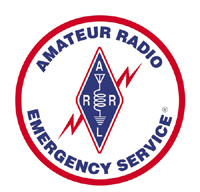 Escambia County, Florida   -   Amateur Radio Emergency Service Registration FormTo register or update your information, please send an e-mail with the following information to EscambiaCountyARES@live.comName:Name:Address (street, city, state, zip):Address (street, city, state, zip):E-mailE-mailCell Phone          SMS OK?      Home Phone   May we add you to the ARES ACTION notification list (E-mail, SMS text, phone) for urgent ARES activation?Please include me in the e-mail list for upcoming events, after action reports, ARES news, etc.CallsignLicense ClassYear First LicensedYear joined ARES StatusActive       Limited         Reserve        AvailabilityAnytime   Weekdays    Weeknights Weekends      In case of a communications outage, how quickly are you available?First shift Within 1 – 2 hoursSecond shift Within 8-10 hoursThird shift    After 8-12 hoursNot available  Can you provide (self contained) mobile communications here or to another county for 72 hours?Can you provide (self contained) mobile communications here or to another county for 72 hours?Can you provide (self contained) mobile communications here or to another county for 72 hours?Can you provide (self contained) mobile communications here or to another county for 72 hours?Are you planning to stay in Escambia County area for a Hurricane Category 3 or higher?Are you planning to stay in Escambia County area for a Hurricane Category 3 or higher?Are you planning to stay in Escambia County area for a Hurricane Category 3 or higher?Are you planning to stay in Escambia County area for a Hurricane Category 3 or higher?Do you plan to move your family / go to a shelter?  If so, which one? Do you plan to move your family / go to a shelter?  If so, which one? Do you plan to move your family / go to a shelter?  If so, which one? Do you plan to move your family / go to a shelter?  If so, which one? If RACES is activated by Emergency Management, can you be included as a RACES Radio Operator?If RACES is activated by Emergency Management, can you be included as a RACES Radio Operator?If RACES is activated by Emergency Management, can you be included as a RACES Radio Operator?If RACES is activated by Emergency Management, can you be included as a RACES Radio Operator?Radio Capabilities:Radio Capabilities:Radio Capabilities:Radio Capabilities:HomeMobilePortable2 meters440 UHFHFAPRSD-StarDMRFusionEmergency Power?Message Traffic HandlerMessage Traffic HandlerMessage Traffic HandlerCW OperatorCW OperatorCW OperatorOther Digital Modes (PSK, Winlink, MT63, etc):  Please write in modes:  Other Digital Modes (PSK, Winlink, MT63, etc):  Please write in modes:  Other Digital Modes (PSK, Winlink, MT63, etc):  Please write in modes:  Other Digital Modes (PSK, Winlink, MT63, etc):  Please write in modes:  Training courses completed:Training courses completed:Training courses completed:Training courses completed:Shelter radio operatorShelter radio operatorEOC radio operatorEOC radio operatorICS100ICS100ICS700ICS700Web EOCICS200ICS800ICS300ICS400optional training (any radio operators):optional training (any radio operators):optional training (any radio operators):optional training (any radio operators):EC001 – Intro to Emergency CommsEC001 – Intro to Emergency CommsEC001 – Intro to Emergency CommsSkywarn Basic or AdvancedSkywarn Basic or AdvancedSkywarn Basic or AdvancedFEMA AUXCOMM OperatorFEMA AUXCOMM OperatorFEMA AUXCOMM OperatorCERT (Community Em Response Team)CERT (Community Em Response Team)CERT (Community Em Response Team)NASAR SARTECHNASAR SARTECHNASAR SARTECHOther Training, remarks, or comments: Other Training, remarks, or comments: Other Training, remarks, or comments: Other Training, remarks, or comments: 